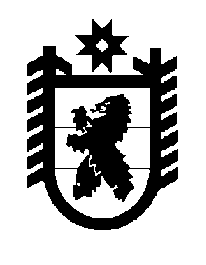 Российская Федерация Республика Карелия    ПРАВИТЕЛЬСТВО РЕСПУБЛИКИ КАРЕЛИЯПОСТАНОВЛЕНИЕот 30 июля 2015 года № 226-Пг. Петрозаводск Об образовании Штаба по координации действий органов исполнительной власти Республики Карелия, организаций, участвующих в реализации мероприятий федеральной целевой программы «Развитие Республики Карелия на период до 2020 года», утвержденной постановлением Правительства Российской Федерации 
от 9 июня  2015 года № 570 В целях реализации федеральной целевой программы «Развитие Республики Карелия на период до 2020 года», утвержденной постановлением Правительства Российской Федерации от 9 июня  2015 года № 570, повышения эффективности  реализации, контроля за выполнением ее мероприятий Правительство Республики Карелия п о с т а н о в л я е т:Образовать Штаб по координации действий органов исполнительной власти Республики Карелия, организаций, участвующих в реализации мероприятий федеральной целевой программы «Развитие Республики Карелия на период до 2020 года», утвержденной постановлением Правительства Российской Федерации от 9 июня  2015 года № 570.Утвердить прилагаемое Положение о Штабе по координации действий органов исполнительной власти Республики Карелия, организаций, участвующих в реализации мероприятий федеральной целевой программы «Развитие Республики Карелия на период до 2020 года», утвержденной постановлением Правительства Российской Федерации от 9 июня  2015 года 
№ 570.Глава 
Республики Карелия                                                                   А.П. ХудилайненУтвержденопостановлением Правительства Республики Карелияот 30 июля 2015 года № 226-ППоложениео Штабе по координации действий органов исполнительной власти Республики Карелия, организаций, участвующих в реализации мероприятий федеральной целевой программы «Развитие Республики Карелия на период до 2020 года», утвержденной постановлением Правительства Российской Федерации от 9 июня  2015 года № 570 1. Штаб по координации действий органов исполнительной власти Республики Карелия, организаций, участвующих в реализации мероприятий федеральной целевой программы «Развитие Республики Карелия на период до 2020 года», утвержденной постановлением Правительства Российской Федерации от 9 июня  2015 года № 570 (далее – Штаб),  является постоянно действующим коллегиальным органом, образованным в целях повышения эффективности и скоординированности действий органов исполнительной власти Республики Карелия, организаций, участвующих в реализации мероприятий федеральной целевой программы «Развитие Республики Карелия на период до 2020 года», утвержденной постановлением Правительства Российской Федерации от 9 июня  2015 года № 570 (далее – Программа).2. Штаб в своей деятельности руководствуется Конституцией Российской Федерации, федеральным законодательством, законодательством Республики Карелия, настоящим Положением.3. Непосредственное руководство деятельностью Штаба осуществляет руководитель.Руководитель Штаба обеспечивает разработку перечня органов исполнительной власти Республики Карелия, организаций (по согласованию), обеспечивающих реализацию конкретных мероприятий Программы (далее – участники Программы),  порядка (регламента) взаимодействия участников Программы и представление их на утверждение Главе Республики Карелия. Руководитель Штаба имеет заместителей.4. Состав Штаба утверждается распоряжением Правительства  Республики Карелия.5. Заседания Штаба  проводятся по мере необходимости, но не реже одного раза в две недели. Заседание Штаба считается правомочным, если на нем присутствует не менее половины его членов.Заседания Штаба проводит руководитель Штаба или по его поручению  – один из его заместителей.6. Подготовка материалов к заседанию Штаба осуществляется органами исполнительной власти Республики Карелия, к полномочиям которых отнесены вопросы, включенные в повестку дня заседания.7. Решения Штаба принимаются простым большинством голосов от числа присутствующих на заседании членов Штаба. В случае равенства голосов решающим является голос руководителя Штаба  или  его заместителя, председательствующего на заседании Штаба.8. Решения Штаба оформляются протоколами, которые подписываются руководителем Штаба или его  заместителем, председательствующим на заседании Штаба.  9. Организационно-техническое обеспечение деятельности Штаба осуществляет Администрация Главы Республики Карелия._______________